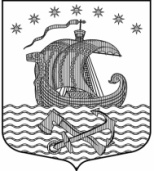 Администрациямуниципального образованияСвирицкое сельское поселениеВолховского муниципального районаЛенинградской областиП ОСТАНОВЛЕНИЕот  23 июня 2020г.                                                                                            № 70                                                                          пос. Свирица, Волховского района Ленинградской областиОб утверждении Положения о системах оплаты труда в муниципальныхучреждениях муниципального образования Свирицкое сельское поселениеВолховского муниципального района Ленинградской областипо видам экономической деятельностиВ целях реализации положений части 3 статьи 2 областного закона 
от 20 декабря 2019 года № 103-оз «Об оплате труда работников государственных учреждений Ленинградской области» администрация постановляет:1. Утвердить прилагаемое Положение о системах оплаты труда в муниципальных учреждениях муниципального образования Свирицкое сельское поселение Волховского муниципального района Ленинградской области по видам экономической деятельности (далее – Положение).2.  Муниципальным учреждениям муниципального образования Свирицкое сельское поселение в срок до 1 июля 2020 года принять положения об оплате труда работников, соответствующие Положению, при этом обеспечивая сохранение или увеличение при внедрении новой системы оплаты труда для каждого работника размера заработной платы (без учета премий и иных стимулирующих выплат) при условии сохранения объема должностных (трудовых) обязанностей работника и выполнения им работ той же квалификации.3. Финансовое обеспечение расходных обязательств муниципального образования Свирицкое сельское поселение, связанных с реализацией настоящего Положения, осуществляется в пределах предусмотренных в бюджете муниципального образования Свирицкое сельское поселение на соответствующий финансовый год бюджетных ассигнований на обеспечение выполнения функций муниципальных учреждений в части оплаты труда работников, а также на предоставление муниципальным бюджетным учреждениям субсидии на финансовое обеспечение выполнения ими муниципального задания на оказание государственных услуг (выполнение работ).4. Настоящее постановление вступает в силу со дня его подписания.5. Признать утратившими силу:-постановление администрации Свирицкого сельского поселения от 29.07.2011г. №39 «Об оплате труда работников муниципальных бюджетных учреждений муниципального образования Свирицкое сельское поселение Волховского муниципального района».6. Контроль за исполнением постановления оставляю за собой.Глава администрации                                                                                В.А.АтамановаУтвержденопостановлением администрацииот «23» июня 2020г. № 70ПОЛОЖЕНИЕО СИСТЕМАХ ОПЛАТЫ ТРУДА 
В МУНИЦИПАЛЬНЫХ УЧРЕЖДЕНИЯХ МУНИЦИПАЛЬНОГО ОБРАЗОВАНИЯ СВИРИЦКОЕ СЕЛЬСКОЕ ПОСЕЛЕНИЕ ВОЛХОВСКОГО МУНИЦИПАЛЬНОГО РАЙОНА ЛЕНИНГРАДСКОЙ ОБЛАСТИ 
ПО ВИДАМ ЭКОНОМИЧЕСКОЙ ДЕЯТЕЛЬНОСТИ1. Общие положения1.1. Настоящее Положение регулирует отношения в области оплаты труда между работодателями и работниками муниципальных учреждений Свирицкого сельского поселения (далее - работники, учреждения), вне зависимости от источников финансирования оплаты труда работников учреждений.Понятия и термины, применяемые в настоящем Положении, используются в значениях, определенных в трудовом законодательстве и иных нормативных правовых актах Российской Федерации, содержащих нормы трудового права, а также в областном законе от 20 декабря 2020 года № 103-оз «Об оплате труда работников государственных учреждений Ленинградской области».1.2. Предельный уровень соотношения среднемесячной заработной платы руководителей, их заместителей, главных бухгалтеров и среднемесячной заработной платы работников (без учета заработной платы соответствующего руководителя, его заместителей, главного бухгалтера) учреждений утверждается приказом органа местного самоуправления, исполняющего функции и полномочия учредителя соответствующих учреждений (далее – уполномоченный орган).Установление различной кратности для учреждений, имеющих одинаковый основной вид деятельности и выполняющих одинаковый функционал, не допускается.2. Порядок определения должностных окладов (окладов, ставок заработной платы) работников и повышающих коэффициентов к ним2.1. Должностные оклады (оклады, ставки заработной платы) работников (за исключением руководителя учреждения) устанавливаются правовым актом руководителя учреждения (локальным нормативным актом), а руководителя учреждения – правовыми актами уполномоченного органа. 2.3. По должностям работников, не включенным в ПКГ, должностные оклады (оклады, ставки заработной платы) устанавливаются в зависимости от сложности труда с учетом требований, установленных настоящим Положением.2.4. Определение должностных окладов (окладов, ставок заработной платы) по основной должности, а также по должности, занимаемой в порядке совместительства, производится раздельно по каждой должности.2.5. Должностной оклад (оклад, ставка заработной платы) по должности (профессии), за исключением руководителя, заместителей руководителя, главного бухгалтера учреждения, устанавливается учреждением в размере не ниже минимального уровня должностного оклада (оклада, ставки заработной платы), определяемого как произведение расчетной величины, устанавливаемой областным законом об областном бюджете Ленинградской области, и межуровневого коэффициента по соответствующей должности (далее – минимальный уровень должностного оклада (оклада, ставки заработной платы)).Применение при расчете должностных окладов межуровневых коэффициентов, не установленных настоящим Положением, а также установление должностных окладов (окладов, ставок заработной платы) по должностям, для которых не установлены межуровневые коэффициенты, не допускается.2.6. Межуровневые коэффициенты устанавливаются:по общеотраслевым профессиям рабочих - согласно приложению 1 к настоящему Положению;по общеотраслевым должностям руководителей, специалистов и служащих - согласно приложению 2 к настоящему Положению;по должностям рабочих культуры, искусства и кинематографии - согласно разделу 1 приложения 4 к настоящему Положению;по должностям работников культуры, искусства и кинематографии - согласно разделу 2 приложения 4 к настоящему Положению;по должностям работников физической культуры и спорта - согласно разделу 1 приложения 6 к настоящему Положению.2.7. Штатное расписание государственного учреждения утверждается руководителем этого учреждения и включает в себя все должности рабочих, руководителей, специалистов и служащих данного учреждения. 2.9. К должностным окладам (окладам, ставкам заработной платы) работников (за исключением руководителей, заместителей руководителя, главных бухгалтеров учреждений) применяются повышающий коэффициент специфики территории и повышающий коэффициент уровня квалификации, значения которых определяются в соответствии с настоящим Положением.Размер выплат работникам (за исключением руководителей, заместителей руководителя, главных бухгалтеров учреждений) по повышающим коэффициентам к должностным окладам (окладам, ставкам заработной платы), указанным в абзаце 1 настоящего пункта Положения, определяется по формуле:где:ДОi – должностной оклад (оклад), выплаты по ставке заработной платы для i-го работника;ККi – повышающий коэффициент уровня квалификации для i-го работника;КТi – повышающий коэффициент специфики территории для i-го работника.Применение повышающих коэффициентов к должностному окладу (окладу, ставке заработной платы) работника не образует новый должностной оклад (оклад, ставку заработной платы) работника.2.10. Повышающий коэффициент специфики территории устанавливается в зависимости от расположения постоянного рабочего места работника в соответствии с условиями трудового договора с работником в следующих размерах:2.11. Повышающий коэффициент уровня квалификации для работника определяется по формуле:где:КВi – надбавка за квалификационную категорию, классность по отдельным должностям работников для i-го работника;ПЗi – надбавка за почетные, отраслевые, спортивные звания для i-го работника;УСi – надбавка за ученую степень для i-го работника.2.13.	Надбавка за почетные, отраслевые, спортивные звания устанавливается при условии соответствия занимаемой должности и вида экономической деятельности учреждения присвоенному званию, если иное не установлено законодательством Российской Федерации и (или) настоящим Положением, в следующих размерах:Надбавка применяется со дня присвоения соответствующего почетного, отраслевого.При наличии у работника нескольких почетных, отраслевых званий надбавка устанавливается по максимальному значению.2.15. Должностной оклад руководителя учреждения устанавливается уполномоченным органом в трудовом договоре (контракте) в размере не ниже минимального уровня должностного оклада руководителя, определяемого путем умножения среднего минимального уровня должностного оклада (оклада, ставки заработной платы) работников, относимых к основному персоналу соответствующего учреждения (далее – СДО), на коэффициент масштаба управления учреждением.2.16. Должностные оклады по должностям заместителей руководителя учреждения, главного бухгалтера учреждения устанавливаются учреждением в размере не ниже минимального уровня должностного оклада заместителя руководителя, главного бухгалтера учреждения, равного:- 90% минимального уровня должностного оклада руководителя учреждения – для прочих заместителей руководителя учреждения, главного бухгалтера учреждения. 2.17. Величина СДО определяется как среднее арифметическое минимальных уровней должностных окладов (окладов, ставок заработной платы) работников, относимых к основному персоналу, включенных в штатное расписание, по следующей формуле:где:СДОj – СДО в j-м учреждении;МДО(оп)ij - минимальный уровень должностного оклада (оклада, ставки заработной платы) по ПКГ, КУ, должности, не включенной в ПКГ, по i-й должности работников j-го учреждения, отнесенной к основному персоналу, определяемый в соответствии с пунктом 2.5 настоящего Положения;ШЧ(оп)ij – штатная численность работников j-го учреждения по i-й должности, отнесенной к основному персоналу.Перечни должностей, относимых к основному персоналу, определяются по видам экономической деятельности согласно соответствующим разделам приложений 3  к настоящему Положению.Величина СДО подлежит пересчету в случае изменения штатного расписания учреждения, изменения расчетной величины, изменения межуровневых коэффициентов по должностям, включенным в штатное расписание учреждения.2.18. Коэффициент масштаба управления зависит от объемных показателей деятельности учреждения, учитываемых при определении группы по оплате труда руководителей, и устанавливается в следующих размерах:Группа по оплате труда руководителей для вновь открываемых создаваемых учреждений устанавливается исходя из плановых (проектных) показателей деятельности, но не более чем на два года с момента государственной регистрации учреждения.За учреждениями, деятельность которых приостановлена в связи с проведением капитального ремонта, сохраняется группа по оплате труда руководителей, определенная до начала ремонта, но не более чем на один год с начала капитального ремонта. 2.19. Порядок отнесения учреждений к группе по оплате труда руководителей в зависимости от объемных показателей деятельности устанавливается по видам экономической деятельности согласно соответствующим разделам приложений 3  к настоящему Положению.Для учреждений, не отнесенных к отдельным видам экономической 2.20. Распределение учреждений по группам по оплате труда руководителей и коэффициенты масштаба управления для учреждений ежегодно утверждаются приказом уполномоченного органа на основе объемных показателей деятельности по состоянию на 1 января текущего года.2.21. К должностным окладам руководителей, заместителей руководителя, главных бухгалтеров учреждений применяется повышающий коэффициент специфики территории, определяемый в соответствии с пунктом 2.10 настоящего Положения.Размер выплат руководителю, заместителям руководителя, главному бухгалтеру учреждения по повышающему коэффициенту специфики территории определяется по формуле:где:ДОi – должностной оклад (оклад) для i-го руководителя, заместителя руководителя, главного бухгалтера учреждения;КТi – повышающий коэффициент специфики территории для i-го руководителя, заместителя руководителя, главного бухгалтера учреждения.Применение повышающего коэффициента специфики территории к должностному окладу руководителя, заместителя руководителя, главного бухгалтера учреждения не образует новый должностной оклад руководителя, заместителя руководителя, главного бухгалтера учреждения.3. Размеры и порядок установления компенсационных выплат3.6. Выплаты работникам за выполнение работ различной квалификации, совмещение профессий (должностей), при расширении зон обслуживания, увеличении объема работы или исполнении обязанностей временно отсутствующего работника, за сверхурочную работу, работу в ночное время, выходные и нерабочие праздничные дни устанавливаются в соответствии с трудовым законодательством. При осуществлении компенсационных выплат за работу в выходные и нерабочие праздничные дни учитываются должностные оклады (оклады), выплаты по ставке заработной платы), повышающие коэффициенты к должностным окладам (окладам, ставкам заработной платы), иные компенсационные и стимулирующие выплаты.3.7. Работа в ночное время оплачивается в повышенном размере:- остальным работникам - 20 процентов должностного оклада (оклада, ставки заработной платы), рассчитанного за час работы. 3.12. Размер выплат работникам за увеличение установленной сокращенной продолжительности рабочего времени с 36 до 40 часов в неделю устанавливается в соответствии с трудовым законодательством в размере двойного должностного оклада (оклада), рассчитанного за час работы исходя из 40-часовой рабочей недели.Конкретный размер выплат за увеличение установленной сокращенной продолжительности рабочего времени с 36 до 40 часов в неделю устанавливается отраслевыми (межотраслевыми) соглашениями, коллективными договорами. При их отсутствии – локальным нормативным актом учреждения с учетом мнения представительного органа  работников.4. Виды и порядок установления стимулирующих выплат4.1. Выплаты стимулирующего характера устанавливаются и осуществляются в соответствии с положением об оплате и стимулировании работников, утвержденным локальным нормативным актом учреждения с учетом мнения представительного органа работников.4.2. Стимулирующие выплаты работникам учреждений, устанавливаются из следующего перечня выплат: а) премиальные выплаты по итогам работы;б) стимулирующая надбавка по итогам работы;в) премиальные выплаты за выполнение особо важных (срочных) работ;г) профессиональная стимулирующая надбавка;д) премиальные выплаты к значимым датам (событиям).4.3. Стимулирующие выплаты руководителю учреждения, устанавливаются из следующего перечня выплат:а) премиальные выплаты по итогам работы;в) премиальные выплаты за выполнение особо важных (срочных) работ;д) премиальные выплаты к значимым датам (событиям).4.4. Установление работникам и руководителю иных стимулирующих выплат, помимо перечисленных в пунктах 4.2. и 4.3. настоящего Положения (соответственно), не допускается.4.5. Премиальные выплаты по итогам работы осуществляются: - руководителю учреждения  - по итогам работы учреждения; - руководителям обособленных структурных подразделений (филиалов) учреждения – по итогам работы учреждения и (или) структурного подразделения (филиала) учреждения;- работникам учреждении -  по итогам работы учреждения и (или) структурного подразделения (филиала) учреждения, и (или) по итогам работы конкретного работника. 4.6. Премиальные выплаты по итогам работы выплачиваются с периодичностью подведения итогов работы соответственно учреждения, обособленного структурного подразделения, филиала, работника – ежемесячно, ежеквартально, за календарный год.4.7. Размер премиальных выплат по итогам работы определяется на основе показателей эффективности и результативности деятельности учреждения (структурного подразделения, филиала, работника) и (или) критериев оценки деятельности учреждения (структурного подразделения, филиала, работника) (далее – КПЭ, критерии оценки деятельности). Перечень КПЭ и (или) критериев оценки деятельности устанавливаются в разрезе основных направлений деятельности соответственно учреждения, структурного подразделения, филиала, работника.Совокупность КПЭ и (или) критериев оценки деятельности, применяемых для определения размера премии конкретного работника, учитывают качество выполненных им работ, а в случае, когда дополнительный и (или) сверхнормативный объем выполненных работником работ не учитывается при определении размера ставки заработной платы с учетом нагрузки, компенсационных выплат, – также и объем выполненных работником работ.Перечень КПЭ, критериев оценки деятельности работников учреждения определяется с учетом общих рекомендаций по формированию перечня КПЭ, критериев оценки деятельности, установленных уполномоченным органом.В отношении каждого работника устанавливается не более десяти КПЭ, критериев оценки деятельности.4.8. Требования к КПЭ, применяемым для определения размера премиальных выплат по итогам работы:а) объективность - система сбора отчетных данных по КПЭ, обеспечивающих возможность объективной проверки корректности отчетных данных, минимизировать риски намеренного искажения отчетных данных со стороны соответственно учреждения, структурного подразделения, филиала, работника;б) управляемость - достижение плановых значений КПЭ в преобладающей степени зависит от усилий соответственно учреждения, структурного подразделения, филиала, работника; внешние факторы оказывают минимальное влияние на достижение плановых значений КПЭ;в) прозрачность - формулировка (описание) КПЭ предполагает однозначное понимание ожидаемых результатов деятельности соответственно учреждения, структурного подразделения, филиала, работника;г) отсутствие негативных внешних эффектов - установление КПЭ не введет к ухудшению реального положения дел по оцениваемому направлению деятельности или по иным направлениям деятельности соответственно учреждения, структурного подразделения, филиала, работника;д) экономичность - издержки на мониторинг и сбор информации о фактических значениях КПЭ адекватны ожидаемому позитивному эффекту от применения показателя.4.9. Перечень КПЭ и (или) критериев оценки деятельности и порядок определения размера премиальных выплат по итогам работы учреждения (структурного подразделения, филиала, работника) устанавливается:- для руководителя учреждения – нормативным правовым актом уполномоченного органа;- для прочих работников учреждения – локальным нормативным актом учреждения.4.10. В целях определения размера премиальных выплат по итогам работы устанавливается базовый размер премиальных выплат по итогам работы учреждения (структурного подразделения, филиала, работника), определяемый одним из следующих способов:- в абсолютной величине (в рублях);- в процентном отношении к сумме должностного оклада (оклада);- в процентном отношении к сумме окладно-ставочной части заработной платы работника и компенсационных выплат работнику, без учета компенсационных выплат за работу в выходные и праздничные дни (далее – базовая часть заработной платы).Базовый размер премиальных выплат по итогам работы учреждения (структурного подразделения, филиала, работника) устанавливается в разрезе соответственно структурных подразделений, филиалов, должностей работников учреждения и соответствует стопроцентному достижению всех плановых значений КПЭ и (или) критериев оценки деятельности (максимальному количеству баллов, которое может набрать работник, - в случае определения размера премиальных выплат на основе балльной оценки).4.11. Для каждого КПЭ, критерия оценки деятельности, применяемых для определения размера премиальных выплат по итогам работы, устанавливается:- удельный вес КПЭ, критерия оценки деятельности в базовом размере премиальных выплат по итогам работы учреждения (структурного подразделения, филиала, работника), либо максимальная сумма баллов по КПЭ, критерию оценки деятельности, либо сумма в абсолютной величине (в рублях), соответствующая КПЭ, критерию оценки деятельности;- плановое значение КПЭ, критерия оценки деятельности либо порядок его определения; - механизм или формула, предполагающие сокращение размера премиальных выплат в случае не достижения планового значения КПЭ, критерия оценки деятельности.В случаях, когда превышение планового значения КПЭ, критерия оценки деятельности имеет высокую значимость, необходимо устанавливать механизм или формулу, предполагающую увеличение размера премиальных выплат в случае превышения планового значения КПЭ, критерия оценки деятельности.4.12. Размер премиальных выплат по итогам работы определяется пропорционально фактически отработанному времени (за исключением руководителя, руководителей филиалов, обособленных структурных подразделений учреждения). 4.13. В случае установления стимулирующей надбавки по итогам работы, результаты деятельности работника оцениваются не чаще одного раза в квартал.Стимулирующая надбавка по итогам работы устанавливается на определенный период в процентах к окладно-ставочной части заработной платы работника или базовой части заработной платы работника.4.14. Стимулирующая надбавка по итогам работы устанавливается на квартал – в случае определения размера надбавки по итогам работы за отчетный квартал, и (или) на год – в случае определения размера надбавки по итогам работы за календарный год, и (или) до наступления определенных событий – в случае определения размера надбавки по итогам проведения определенных мероприятий (в том числе соревнований). 4.15. Размер стимулирующей надбавки по итогам работы определяется на основе КПЭ и (или) критериев оценки деятельности, устанавливаемых в соответствии с настоящим Положением.Перечень КПЭ и (или) критериев оценки деятельности и порядок их применения для определения размера стимулирующей надбавки по итогам работы (в том числе удельные веса (сумма баллов) КПЭ, критериев оценки деятельности, механизм или формула, предполагающие связь значений КПЭ, критериев оценки деятельности с размером надбавки) устанавливается локальным нормативным актом учреждения.4.16. Оценка фактического достижения плановых значений КПЭ, критериев оценки деятельности, применяемых для определения размера премиальных выплат по итогам работы, стимулирующих надбавок по итогам работы, осуществляется в порядке, установленном локальным нормативным актом учреждения с учетом мнения представительного органа работников (для руководителей учреждений – правовым актом уполномоченного органа).Результаты оценки фактического достижения плановых значений КПЭ, критериев оценки деятельности доводятся до сведения работников - учреждением, до сведения руководителей учреждений - уполномоченным органом.  4.17. В случае одновременного установления для работника премиальных выплат по итогам работы (за месяц, квартал) и стимулирующей надбавки по итогам работы, КПЭ и критерии оценки деятельности, применяемые для определения размера премиальных выплат по итогам работы, должны отличаться от КПЭ и критериев оценки деятельности, применяемых для определения размера стимулирующей надбавки по итогам работы.4.18. Премиальные выплаты за выполнение особо важных (срочных) работ работникам учреждения осуществляются по решению руководителя учреждения, а для руководителя учреждения – по решению уполномоченного органа.Совокупный объем премиальных выплат за выполнение особо важных (срочных) работ по всем работникам учреждения не может превышать 5 процентов базовой части заработной платы всех работников учреждения в целом за календарный год.4.19. Суммарный по учреждению объем премиальных выплат по итогам работы, стимулирующей надбавки по итогам работы, премиальных выплат за выполнение особо важных (срочных) работ находится в диапазоне от 20 до 100 процентов базовой части заработной платы всех работников учреждения в целом за календарный год. 4.20. Виды премиальных выплат к значимым датам (событиям):- к профессиональным праздникам;- к юбилейным датам;- в связи с награждением государственными наградами Российской Федерации, ведомственными наградами федеральных органов исполнительной власти, наградами Губернатора Ленинградской области и Законодательного Собрания Ленинградской области.Размер премиальных выплат к профессиональным праздникам, юбилейным датам определяется с учетом профессиональных достижений работников.4.21. Суммарный по учреждению объем премиальных выплат к значимым датам (событиям) не может превышать двух процентов фонда оплаты труда учреждения в целом за календарный год.4.22. Профессиональная стимулирующая надбавка устанавливается по отдельным должностям (профессиям) работников в процентах к должностному окладу (окладу), выплатам по ставке заработной платы, окладно-ставочной части заработной платы, либо в абсолютной величине (в рублях) в целях сохранения (привлечения) высококвалифицированных кадров.Профессиональная стимулирующая надбавка не может быть установлена по всем должностям работников учреждения, входящим в одну ПКГ, один КУ.Размер профессиональной стимулирующей надбавки устанавливается локальным нормативным актом учреждения с учетом мнения представительного органа работников сроком на один год, единым для каждой должности (профессии), в отношении которой устанавливается надбавка.Профессиональная стимулирующая надбавка выплачивается ежемесячно, пропорционально фактически отработанному в отчетном периоде времени.4.23. Размер стимулирующих выплат работнику уменьшается при неисполнении или ненадлежащем исполнении работником возложенных на него трудовых обязанностей.Для руководителей учреждений неисполнение или ненадлежащее исполнение возложенных на него трудовых обязанностей и соответствующие размеры сокращения стимулирующих выплат устанавливаются нормативным правовым актом уполномоченного органа, которые в том числе предусматривают уменьшение размера стимулирующих выплат руководителю на 100 процентов в случаях: - выявления в отчетном периоде фактов нецелевого использования бюджетных средств; - выявления в отчетном периоде фактов предоставления недостоверной (искаженной) отчетности о значениях КПЭ, повлекшей установление необоснованно высоких размеров премиальных выплат по итогам работы; - наличия задолженности по выплате заработной платы работникам учреждения по итогам хотя бы одного месяца отчетного периода (за исключением задолженности, возникшей по вине третьих лиц, а также оспариваемой в судебном порядке).4.24. Размеры стимулирующих выплат работникам (за исключением руководителей учреждений) устанавливаются приказами (распоряжениями) учреждений. Размеры стимулирующих выплат руководителям учреждений устанавливаются распоряжениями уполномоченного органа, которые устанавливают размеры стимулирующих выплат руководителю учреждения приказами (распоряжениями) учреждения.5. Порядок и предельные размеры оказания материальной помощи работникам5.1. Решение об оказании материальной помощи и ее конкретных размерах принимает руководитель учреждения в соответствии с положением об оплате труда и стимулировании работников учреждения на основании письменного заявления работника.Решение об оказании материальной помощи руководителю учреждения принимается уполномоченным органом.. 5.2. Размер материальной помощи отдельному работнику не может превышать 6 размеров месячных должных окладов (окладов) работника (ставок заработной платы с учетом нагрузки) в целом за календарный год, и оказывается в пределах экономии фонда оплаты труда учреждения.5.3. Суммарный объем оказанной работникам материальной помощи не может превышать двух процентов фонда оплаты труда учреждения в целом за календарный год.7. Порядок формирования фонда оплаты труда бюджетных учреждений7.1. Муниципальные бюджетные учреждения при формировании своих планов финансово-хозяйственной деятельности планируют годовой фонд оплаты труда работников по следующей формуле:где:ДОj – размер должностного оклада (оклада), выплаты по ставке заработной платы j-го работника;ККj – повышающий коэффициент уровня квалификации, установленный для j-го работника;КТj – повышающий коэффициент специфики территории, установленный для j-го работника;ПКj – сумма постоянных компенсационных выплат (установленных пунктами 3.1, 3.3, 3.4, 3.10-3.13 настоящего Положения) по отношению к должностному окладу (окладу, ставке заработной платы) для j-го работника, определяемых исходя из размеров выплат, установленных в учреждении;РК(у) – расчетный годовой объем компенсационных выплат работникам за работу в ночное время, выходные и нерабочие праздничные дни, определяемый исходя из размеров выплат, установленных в учреждении;СТ(у) - плановое соотношение стимулирующих выплат и базовой части заработной платы в учреждении.Для вакантных должностей показатели ККj, КТj, ПКj определяются как средние значения по соответствующим замещенным должностям.В учреждениях с непрерывным обслуживанием контингентов в годовом фонде оплаты труда также предусматриваются средства на оплату замены работников, уходящих в отпуск.Приложение 1к ПоложениюМежуровневые коэффициенты по должностям рабочих, замещающих должности по общеотраслевым профессиям рабочих<1> Перечень профессий рабочих, предусмотренных 4-м КУ ПКГ «Общеотраслевые профессии рабочих второго уровня», выполняющих важные (особо важные) и ответственные (особо ответственные) работы, формируется на основе рекомендуемого перечня профессий рабочих, выполняющих важные (особо важные) и ответственные (особо ответственные) работы, утвержденного уполномоченным органом, с учетом мнения представительного органа работников и утверждается локальным нормативным актом учреждения, за исключением государственных учреждений, осуществляющих функции главного распорядителя бюджетных средств областного бюджета Ленинградской области, которые утверждают перечень по согласованию с курирующим вице-губернатором Ленинградской области.Приложение 2к ПоложениюМежуровневые коэффициенты по общеотраслевым должностям руководителей, специалистов и служащих<1> За исключением случаев, когда должность с наименованием «главный» является составной частью должности руководителя или заместителя руководителя организации либо исполнение функций по должности специалиста с наименованием «главный» возлагается на руководителя или заместителя руководителя организации.<2> За исключением должностей ведущих специалистов отделов (секторов), включенных в ПКГ (КУ).<3> За исключением должностей заместителей начальников отделов учреждений культуры, искусства и кинематографии.<4> За исключением должностей начальников (заведующих) секторов, включенных в ПКГ (КУ).<5> За исключением должностей начальников отделов, включенных в ПКГ (КУ).<6> За исключением должностей заместителей директора (начальника, заведующего) филиала, другого обособленного структурного подразделения, предусмотренных Приложениями 3-12 к настоящему Положению.Приложение 3к Положению1. Межуровневые коэффициенты по должностям работников культуры, искусства и кинематографии2. Перечень должностей работников учреждений культуры, относимых к основному персоналу, для определения размеров окладов руководителей учреждений3. Порядок отнесения учреждений культуры к группам по оплате труда руководителей1. Прочие учрежденияПриложение 4к Положению1. Межуровневые коэффициенты по должностям работников физической культуры и спортаРасположение постоянного рабочего местаКоэффициент специфики территории1 группа: территория города Санкт-Петербурга1,32 группа:территория Ленинградской области 
(медицинские работники учреждений здравоохранения, осуществляющих координацию деятельности медицинских организаций Ленинградской области по соответствующему профилю)1,33 группа:территория Ленинградской области 
(прочие работники, помимо медицинских работников учреждений здравоохранения, осуществляющих координацию деятельности медицинских организаций Ленинградской области по соответствующему профилю)1,0ЗваниеНадбавкаПочетное звание «Народный»; «Заслуженный»0,30Звание «Почетный работник культуры Ленинградской области»0,20Отраслевые (ведомственные) звания0,10Группа по оплате труда руководителейКоэффициент масштаба управленияI3,00II2,75III2,50IV2,25V2,00VI1,75ПКГ, КУ, должности, не включенные в ПКГПКГ, КУ, должности, не включенные в ПКГДолжности (профессии)Межуровневый коэффициентПКГ «Общеотраслевые профессии рабочих первого уровня»1-й КУНаименования профессий рабочих, по которым предусмотрено присвоение 1, 2 и 3 квалификационных разрядов в соответствии с Единым тарифно-квалификационным справочником работ и профессий рабочих; гардеробщик; горничная; грузчик; дворник; дежурный у эскалатора; истопник; кассир билетный; кассир торгового зала; кастелянша; кладовщик; кондуктор; контролер-кассир; контролер контрольно-пропускного пункта; курьер; лифтер; няня; оператор копировальных и множительных машин; парикмахер; сторож (вахтер); уборщик производственных помещений; уборщик служебных помещений; уборщик территорий; иные профессии, отнесенные к ПКГ «Общеотраслевые профессии рабочих первого уровня» в соответствии с Приказом Министерства здравоохранения и социального развития РФ от 29 мая 2008 г. N 248н 1,05ПКГ «Общеотраслевые профессии рабочих первого уровня»2-й КУПрофессии рабочих, отнесенные к первому квалификационному уровню, при выполнении работ по профессии с производным наименованием «старший» (старший по смене)1,10ПКГ «Общеотраслевые профессии рабочих второго уровня»1-й КУНаименования профессий рабочих, по которым предусмотрено присвоение 4 и 5 квалификационных разрядов в соответствии с Единым тарифно-квалификационным справочником работ и профессий рабочих; водитель автомобиля; водитель троллейбуса; водолаз; контролер технического состояния автомототранспортных средств; механик по техническим видам спорта; оператор сейсмопрогноза; оператор электронно-вычислительных и вычислительных машин; охотник промысловый; пожарный1,20ПКГ «Общеотраслевые профессии рабочих второго уровня»2-й КУНаименования профессий рабочих, по которым предусмотрено присвоение 6 и 7 квалификационных разрядов в соответствии с Единым тарифно-квалификационным справочником работ и профессий рабочих1,40ПКГ «Общеотраслевые профессии рабочих второго уровня»3-й КУНаименования профессий рабочих, по которым предусмотрено присвоение 8 квалификационного разряда в соответствии с Единым тарифно-квалификационным справочником работ и профессий рабочих1,60ПКГ «Общеотраслевые профессии рабочих второго уровня»4-й КУ <1>Наименования профессий рабочих, предусмотренных 1-3 квалификационными уровнями настоящей профессиональной квалификационной группы, выполняющих важные (особо важные) и ответственные (особо ответственные работы)1,80ПКГ, КУ, должности, не включенные в ПКГПКГ, КУ, должности, не включенные в ПКГДолжностиМежуровневый коэффициентПКГ «Общеотраслевые должности служащих первого уровня»1-й КУАгент; агент по закупкам; агент по снабжению; агент рекламный; архивариус; ассистент инспектора фонда; дежурный (по выдаче справок, залу, этажу гостиницы, комнате отдыха водителей автомобилей, общежитию и др.); дежурный бюро пропусков; делопроизводитель; инкассатор; инспектор по учету; калькулятор; кассир; кодификатор; комендант; контролер пассажирского транспорта; копировщик; машинистка; нарядчик; оператор по диспетчерскому обслуживанию лифтов; паспортист; секретарь; секретарь-машинистка; секретарь-стенографистка; статистик; стенографистка; счетовод; табельщик; таксировщик; учетчик; хронометражист; чертежник; экспедитор; экспедитор по перевозке грузов1,20ПКГ «Общеотраслевые должности служащих первого уровня»2-й КУДолжности служащих первого квалификационного уровня, по которым может устанавливаться производное должностное наименование «старший»1,25ПКГ «Общеотраслевые должности служащих второго уровня»1-й КУАгент коммерческий; агент по продаже недвижимости; агент страховой; агент торговый; администратор; аукционист; диспетчер; инспектор по кадрам; инспектор по контролю за исполнением поручений; инструктор-дактилолог; консультант по налогам и сборам; лаборант; оператор диспетчерского движения и погрузочно-разгрузочных работ; оператор диспетчерской службы; переводчик-дактилолог; секретарь незрячего специалиста; секретарь руководителя; специалист адресно-справочной работы; специалист паспортно-визовой работы; специалист по промышленной безопасности подъемных сооружений; специалист по работе с молодежью; специалист по социальной работе с молодежью; техник; техник вычислительного (информационно-вычислительного) центра; техник-конструктор; техник-лаборант; техник по защите информации; техник по инвентаризации строений и сооружений; техник по инструменту; техник по метрологии; техник по наладке и испытаниям; техник по планированию; техник по стандартизации; техник по труду; техник-программист; техник-технолог; товаровед; художник1,30ПКГ «Общеотраслевые должности служащих второго уровня»2-й КУЗаведующая машинописным бюро; заведующий архивом; заведующий бюро пропусков; заведующий камерой хранения; заведующий канцелярией; заведующий комнатой отдыха; заведующий копировально-множительным бюро; заведующий складом; заведующий фотолабораторией; заведующий хозяйством; заведующий экспедицией; руководитель группы инвентаризации строений и сооружений. Должности служащих первого квалификационного уровня, по которым устанавливается производное должностное наименование «старший».Должности служащих первого квалификационного уровня, по которым устанавливается II внутридолжностная категория1,55ПКГ «Общеотраслевые должности служащих второго уровня»3-й КУЗаведующий жилым корпусом пансионата (гостиницы); заведующий научно-технической библиотекой; заведующий общежитием; заведующий производством (шеф-повар); заведующий столовой; начальник хозяйственного отдела; производитель работ (прораб), включая старшего; управляющий отделением (фермой, сельскохозяйственным участком).Должности служащих первого квалификационного уровня, по которым устанавливается I внутридолжностная категория1,70ПКГ «Общеотраслевые должности служащих второго уровня»4-й КУЗаведующий виварием; мастер контрольный (участка, цеха); мастер участка (включая старшего); механик; начальник автоколонны.Должности служащих первого квалификационного уровня, по которым может устанавливаться производное должностное наименование «ведущий»1,75ПКГ «Общеотраслевые должности служащих второго уровня»5-й КУНачальник гаража; начальник (заведующий) мастерской; начальник ремонтного цеха; начальник смены (участка); начальник цеха (участка)1,90ПКГ «Общеотраслевые должности служащих третьего уровня»1-й КУАналитик; архитектор; аудитор; бухгалтер; бухгалтер-ревизор; документовед; инженер; инженер по автоматизации и механизации производственных процессов; инженер по автоматизированным системам управления производством; инженер по защите информации; инженер по инвентаризации строений и сооружений; инженер по инструменту; инженер по качеству; инженер по комплектации оборудования; инженер-конструктор (конструктор); инженер-лаборант; инженер по метрологии; инженер по надзору за строительством; инженер по наладке и испытаниям; инженер по научно-технической информации; инженер по нормированию труда; инженер по организации и нормированию труда; инженер по организации труда; инженер по организации управления производством; инженер по охране окружающей среды (эколог); инженер по охране труда; инженер по патентной и изобретательской работе; инженер по подготовке кадров; инженер по подготовке производства; инженер по ремонту; инженер по стандартизации; инженер-программист (программист); инженер-технолог (технолог); инженер-электроник (электроник); инженер-энергетик (энергетик); инспектор фонда; инспектор центра занятости населения; математик; менеджер; менеджер по персоналу; менеджер по рекламе; менеджер по связям с общественностью; оценщик; переводчик; переводчик синхронный; профконсультант; психолог; социолог; специалист по автотехнической экспертизе (эксперт-автотехник); специалист по защите информации; специалист по кадрам; специалист по маркетингу; специалист по связям с общественностью; сурдопереводчик; физиолог; шеф-инженер; эколог (инженер по охране окружающей среды); экономист; экономист по бухгалтерскому учету и анализу хозяйственной деятельности; экономист вычислительного (информационно-вычислительного) центра; экономист по договорной и претензионной работе; экономист по материально-техническому снабжению; экономист по планированию; экономист по сбыту; экономист по труду; экономист по финансовой работе; эксперт; эксперт дорожного хозяйства; эксперт по промышленной безопасности подъемных сооружений; юрисконсульт1,95ПКГ «Общеотраслевые должности служащих третьего уровня»2-й КУДолжности служащих первого квалификационного уровня, по которым может устанавливаться II внутридолжностная категория2,05ПКГ «Общеотраслевые должности служащих третьего уровня»3-й КУДолжности служащих первого квалификационного уровня, по которым может устанавливаться I внутридолжностная категория2,20ПКГ «Общеотраслевые должности служащих третьего уровня»4-й КУДолжности служащих первого квалификационного уровня, по которым может устанавливаться производное должностное наименование «ведущий»2,30ПКГ «Общеотраслевые должности служащих третьего уровня»5-й КУГлавные специалисты: в отделах, отделениях, лабораториях, мастерских; заместитель главного бухгалтера2,50ПКГ «Общеотраслевые должности служащих четвертого уровня»1-й КУНачальник инструментального отдела; начальник исследовательской лаборатории; начальник лаборатории (бюро) по организации труда и управления производством; начальник лаборатории (бюро) социологии труда; начальник лаборатории (бюро) технико-экономических исследований; начальник нормативно-исследовательской лаборатории по труду; начальник отдела автоматизации и механизации производственных процессов; начальник отдела автоматизированной системы управления производством; начальник отдела адресно-справочной работы; начальник отдела информации; начальник отдела кадров (спецотдела и др.); начальник отдела капитального строительства; начальник отдела комплектации оборудования; начальник отдела контроля качества; начальник отдела маркетинга; начальник отдела материально-технического снабжения; начальник отдела организации и оплаты труда; начальник отдела охраны окружающей среды; начальник отдела охраны труда; начальник отдела патентной и изобретательской работы; начальник отдела подготовки кадров; начальник отдела (лаборатории, сектора) по защите информации; начальник отдела по связям с общественностью; начальник отдела социального развития; начальник отдела стандартизации; начальник отдела центра занятости населения; начальник планово-экономического отдела; начальник производственной лаборатории производственного отдела; начальник технического отдела; начальник финансового отдела; начальник центральной заводской лаборатории; начальник цеха опытного производства; начальник юридического отдела3,00ПКГ «Общеотраслевые должности служащих четвертого уровня»2-й КУГлавный <1> (аналитик; диспетчер, конструктор, металлург, метролог, механик, сварщик, специалист по защите информации, технолог, эксперт; энергетик); заведующий медицинским складом мобилизационного резерва3,10ПКГ «Общеотраслевые должности служащих четвертого уровня»3-й КУДиректор (начальник, заведующий) филиала, другого обособленного структурного подразделения4,00Должности, не включенные в ПКГДолжности, не включенные в ПКГОператор контактного центра1,20Должности, не включенные в ПКГДолжности, не включенные в ПКГСпециалист-стажер по приему и обработке экстренных вызовов1,30Должности, не включенные в ПКГДолжности, не включенные в ПКГАрхитектор программного обеспечения, младший сетевой администратор1,75Должности, не включенные в ПКГДолжности, не включенные в ПКГСпециалист по закупкам; специалист по охране труда; работник контрактной службы; специалист по приему и обработке экстренных вызовов; инженер-профилактик отдела пожарной безопасности; специалист по противопожарной профилактике; специалист по внутреннему контролю; системный аналитик; старший архитектор программного обеспечения1,95Должности, не включенные в ПКГДолжности, не включенные в ПКГСпециалист по охране труда II категории, сетевой администратор; специалист по поддержке программно-конфигурируемых информационно-коммуникационных сетей2,05Должности, не включенные в ПКГДолжности, не включенные в ПКГСпециалист по охране труда I категории 2,20Должности, не включенные в ПКГДолжности, не включенные в ПКГВедущий специалист отдела (сектора) <2>; ведущий специалист по пожарной безопасности; ведущий специалист по противопожарной профилактике; старший системный аналитик; ведущий инженер по интеграции прикладных решений 2,30Должности, не включенные в ПКГДолжности, не включенные в ПКГКонтрактный управляющий2,50Должности, не включенные в ПКГДолжности, не включенные в ПКГЗаместитель начальника отдела <3>2,75Должности, не включенные в ПКГДолжности, не включенные в ПКГНачальник (заведующий) сектора <4>2,80Должности, не включенные в ПКГДолжности, не включенные в ПКГНачальник отдела <5>; руководитель проектов в области информационных технологий; руководитель службы охраны труда3,00Должности, не включенные в ПКГДолжности, не включенные в ПКГГлавный инженер, главный системный аналитик3,10Должности, не включенные в ПКГДолжности, не включенные в ПКГЗаместитель директора (начальника, заведующего) филиала, другого обособленного структурного подразделения <6>; ведущий руководитель проектов в области информационных технологий3,50ПКГ, КУ, должности, не включенные в ПКГДолжностиМежуровневый коэффициентПКГ «Должности технических исполнителей и артистов вспомогательного состава»Артист вспомогательного состава театров и концертных организаций; смотритель музейный; ассистент номера в цирке; контролер билетов1,25ПКГ «Должности работников культуры, искусства и кинематографии среднего звена»Заведующий билетными кассами; заведующий костюмерной; репетитор по технике речи; суфлер; артист оркестра (ансамбля), обслуживающего кинотеатры, рестораны, кафе и танцевальные площадки; организатор экскурсий; руководитель кружка, любительского объединения, клуба по интересам; распорядитель танцевального вечера, ведущий дискотеки, руководитель музыкальной части дискотеки; аккомпаниатор; культорганизатор.Ассистенты: режиссера, дирижера, балетмейстера, хормейстера; помощник режиссера; дрессировщик цирка; артист балета цирка; контролер-посадчик аттракциона; мастер участка ремонта и реставрации фильмофонда1,50ПКГ «Должности работников культуры, искусства и кинематографии ведущего звена»Концертмейстер по классу вокала (балета); лектор-искусствовед (музыковед); чтец-мастер художественного слова; главный библиотекарь; главный библиограф; помощник главного режиссера (главного дирижера, главного балетмейстера, художественного руководителя), заведующий труппой; художник-бутафор; художник-гример; художник-декоратор; художник-конструктор; художник-скульптор; художник по свету; художник-модельер театрального костюма; художник-реставратор; художник-постановщик; художник-фотограф; мастер-художник по созданию и реставрации музыкальных инструментов; репетитор по вокалу; репетитор по балету; аккомпаниатор-концертмейстер; администратор (старший администратор); заведующий аттракционом; библиотекарь; библиограф; методист библиотеки, клубного учреждения, музея, научно-методического центра народного творчества, дома народного творчества, центра народной культуры (культуры и досуга) и других аналогичных учреждений и организаций; редактор библиотеки, клубного учреждения, музея, научно-методического центра народного творчества, дома народного творчества, центра народной культуры (культуры и досуга) и других аналогичных учреждений и организаций; лектор (экскурсовод); артист-вокалист (солист); артист балета; артист оркестра; артист хора; артист драмы; артист (кукловод) театра кукол; артист симфонического, камерного, эстрадно-симфонического, духового оркестров, оркестра народных инструментов; артист оркестра ансамблей песни и танца, артист эстрадного оркестра (ансамбля); артист балета ансамбля песни и танца, танцевального коллектива; артист хора ансамбля песни и танца, хорового коллектива; артисты – концертные исполнители (всех жанров), кроме артистов – концертных исполнителей вспомогательного состава; репетитор цирковых номеров; хранитель фондов; редактор (музыкальный редактор); специалист по фольклору; специалист по жанрам творчества; специалист по методике клубной работы; методист по составлению кинопрограмм; инспектор манежа (ведущий представление); артист – воздушный гимнаст; артист спортивно-акробатического жанра; артист жанра «эквилибр»; артист жанра дрессуры животных; артист жанра конной дрессуры; артист жанра жонглирования; артист жанра иллюзии; артист коверный, буффонадный клоун, музыкальный эксцентрик, сатирик; артист оркестра цирка; специалист по учетно-хранительской документации; специалист экспозиционного и выставочного отдела; кинооператор; ассистент кинорежиссера; ассистент кинооператора; звукооператор; монтажер; редактор по репертуару1,80ПКГ «Должности руководящего состава учреждений культуры, искусства и кинематографии»Главный балетмейстер; главный хормейстер; главный художник; режиссер-постановщик; балетмейстер-постановщик; главный дирижер; руководитель литературно-драматургической части; заведующий музыкальной частью; заведующий художественно-постановочной частью, программой (коллектива) цирка; заведующий отделом (сектором) библиотеки; заведующий отделом (сектором) музея; заведующий передвижной выставкой музея; заведующий отделом (сектором) зоопарка; заведующий ветеринарной лабораторией зоопарка; режиссер (дирижер, балетмейстер, хормейстер); звукорежиссер; главный хранитель фондов; заведующий реставрационной мастерской; заведующий отделом (сектором) дома (дворца) культуры, парка культуры и отдыха, научно-методического центра народного творчества, дома народного творчества, центра народной культуры (культуры и досуга) и других аналогичных учреждений и организаций; заведующий отделением (пунктом) по прокату кино- и видеофильмов; заведующий художественно-оформительской мастерской; директор съемочной группы; директор творческого коллектива, программы циркового конвейера; режиссер массовых представлений; заведующий отделом по эксплуатации аттракционной техники; кинорежиссер; руководитель клубного формирования – любительского объединения, студии, коллектива самодеятельного искусства, клуба по интересам2,60Должности, не включенные в ПКГИнспектор (старший инспектор) творческого коллектива; помощник директора; менеджер культурно-досуговых организаций клубного типа, парков культуры и отдыха, городских садов, других аналогичных культурно-досуговых организаций1,80Должности, не включенные в ПКГЗаместитель начальника отдела (сектора) учреждения культуры2,30Должности, не включенные в ПКГГлавный администратор; главный режиссер; художественный руководитель2,60№ п/пГруппы учреждений культурыПеречень должностей работников4Прочие учрежденияРежиссер массовых представлений; менеджер культурно-досуговых организаций клубного типа; балетмейстер, хормейстер; художник-постановщик; концертмейстер по классу вокала; режиссер; звукорежиссер; специалист по фольклору; специалист по жанрам творчества; специалист по методике клубной работы; распорядитель танцевального вечера, ведущий дискотеки, руководитель музыкальной части дискотеки; аккомпаниатор; культорганизатор; художник-фотограф; методист (по всем направлениям деятельности); заведующий отделом (сектором) дома (дворца) культуры, парка культуры и отдыха, научно-методического центра народного творчества, дома народного творчества, центра народной культуры (культуры и досуга) и других аналогичных учреждений и организаций; библиотекарьОбъемные показателиУсловия расчетаКоличество балловОрганизация и проведение массовых мероприятий, театрализованных праздников        За каждое мероприятие0,25Клубные формирования (кружки, коллективы художественной самодеятельности, клубы по интересам)                        За каждое 0,5Посещаемость библиотеки читателямиЗа каждые 100 читателей0,5Объем доходов от предпринимательской и иной приносящей доход деятельности      За каждые 10 тыс рублей0,5Проведение семинаров, творческих вечеров, мастер-классовЗа каждое мероприятие0,5ПКГ, КУ, должности, не включенные в ПКГПКГ, КУ, должности, не включенные в ПКГДолжности Межуровневый коэффициентПКГ должностей работников физической культуры и спорта первого уровня1-й КУДежурный по спортивному залу; сопровождающий спортсмена-инвалида первой группы инвалидности1,25ПКГ должностей работников физической культуры и спорта первого уровня2-й КУСпортивный судья; спортсмен; спортсмен-ведущий1,30ПКГ должностей работников физической культуры и спорта второго уровня1-й КУИнструктор по адаптивной физической культуре; инструктор по спорту; спортсмен-инструктор; тренер-наездник лошадей; техник по эксплуатации и ремонту спортивной техники1,50ПКГ должностей работников физической культуры и спорта второго уровня2-й КУАдминистратор тренировочного процесса; инструктор-методист по адаптивной физической культуре; инструктор-методист физкультурно-спортивных организаций; медицинская сестра по массажу спортивной сборной команды Российской Федерации; оператор видеозаписи спортивной сборной команды Российской Федерации; тренер; тренер-преподаватель по адаптивной физической культуре; хореограф1,80ПКГ должностей работников физической культуры и спорта второго уровня3-й КУИнструктор-методист спортивной сборной команды Российской Федерации по адаптивной физической культуре; начальник водной станции; начальник клуба (спортивного спортивно-технического, стрелково-спортивного); начальник мастерской по ремонту спортивной техники и снаряжения; специалист по подготовке спортивного инвентаря; старшие: инструктор-методист по адаптивной физической культуре, инструктор-методист физкультурно-спортивных организаций, тренер-преподаватель по адаптивной физической культуре1,90ПКГ должностей работников физической культуры и спорта третьего уровня1-й КУАналитик (по виду или группе видов спорта); врач по спортивной медицине спортивных сборных команд Российской Федерации (по видам спорта); механик спортивной сборной команды Российской Федерации; начальник отдела (по виду или группе видов спорта); специалист спортивной сборной команды Российской Федерации (по виду спорта); тренер спортивной сборной команды Российской Федерации (по виду спорта)1,95ПКГ должностей работников физической культуры и спорта третьего уровня2-й КУНачальник спортивной сборной команды Российской Федерации (по виду спорта); старший тренер спортивной сборной команды Российской Федерации (по виду спорта)2,50ПКГ должностей работников физической культуры и спорта четвертого уровняГлавный тренер спортивной сборной команды Российской Федерации (по виду спорта); государственный тренер (по виду спорта); начальник управления (по виду или группе видов спорта)3,00Должности, не включенные в ПКГДолжности, не включенные в ПКГСпортсмен спортивной сборной команды субъекта Российской Федерации (по виду спорта, спортивной дисциплине)1,50Должности, не включенные в ПКГДолжности, не включенные в ПКГПомощник тренера1,60Должности, не включенные в ПКГДолжности, не включенные в ПКГТренер по общей физической подготовке; тренер по функциональной подготовке; тренер по направлению подготовки (в соответствии с федеральным стандартом спортивной подготовки по виду спорта); тренер по начальной подготовке1,70Должности, не включенные в ПКГДолжности, не включенные в ПКГСтарший тренер1,80Должности, не включенные в ПКГДолжности, не включенные в ПКГИнструктор-методист по виду спорта (спортивной дисциплине) адаптивного спорта; старший инструктор-методист по виду (спортивной дисциплине) адаптивного спорта; инструктор-методист спортивной сборной команды субъекта Российской Федерации по виду (спортивной дисциплине) адаптивного спорта; специалист по антидопинговой деятельности 1,90Должности, не включенные в ПКГДолжности, не включенные в ПКГТренер по виду спорта (группе спортивных дисциплин); старший тренер по виду спорта (группе спортивных дисциплин); тренер-консультант; тренер-физиолог; тренер команды по виду спорта (спортивной дисциплине, группе спортивных дисциплин); тренер спортивной сборной команды по виду спорта (спортивной дисциплине, группе спортивных дисциплин)1,95Должности, не включенные в ПКГДолжности, не включенные в ПКГСтарший тренер спортивной сборной команды по виду спорта (спортивной дисциплине, группе спортивных дисциплин) 2,50Должности, не включенные в ПКГДолжности, не включенные в ПКГСтарший тренер по резерву спортивной сборной команды Российской Федерации (по виду спорта, спортивной дисциплине, группе спортивных дисциплин)3,0